Meeting opened: 10:34amAttendance: Wes Garrett (Branch Secretary) – Chair, Rory McCabe (President), Michael McDonald (ACT), Christopher Putnam (NSW), Matthew West (Tas), Dan Thompson (SA), Glenn Laurie (Vic), Patrick Shanahan (Southern Qld), Justin Harpley (Northern Qld), Chris Jones (WA), Tim Limmer (Branch WH&S Coordinator)Apologies:  Zac Van Loenhout (NT) Acknowledgement to Country – Wes Garrett“We acknowledge the Traditional Owners of Country throughout Australia and recognise their continuing connection to land, waters and culture.We pay our respects to their Elders past, present and emerging.”Minutes of Previous meetingMoved: Wes Garrett“that the Minutes of the last BCOM meeting held on 8th July 2022 be received and adopted”Seconded: Christopher Putnam																			CARRIEDBusiness Arising out of the MinutesTRA REQUEST FOR INFORMATION EA BARGAININGThe Secretary reported that a request for information under Section 228(1)(B) of the Fair Work Act has been actioned and Airservices have 14 days to supply the TRA’s and information on ARFFS automation. ASA responded on 20th July (14 days after request) with “Due to its sensitive nature, Airservices does not propose to share all documents relating to the Analysis, nor is it obliged to”.  Form F32 was issued on 21st July.  Airservices are claiming that the assessment is “commercial in confidence” we dispute that.Physical Safety Specialist (PSS Project)BCOM has determined that the ban should be removed and that the successful candidate should contact their local BCOM to discuss the industrial implications of the PSS.Inclusive Facility Building Works ProgramThe Secretary reported a Survey has been sent to the relevant Stations and a consultation dispute has been submitted with Fair Work.UFUA BEC / CFO MEETINGThe next meeting is on 25th July 2022.Hamilton Island Remote LocalityA dispute has been lodged on 1st July 2022.Campaigns3 Minutes to Live CampaignThe Secretary reported that the T-shirt order was placed on 21st July.Hours of Work DisputeThe Secretary reported that this is underway with Sydney first cab off the rank. Branch legal team is preparing submissions. Sydney’s 24 hours of operation status is being undermined by a sympathetic non-24 hour OT roster.ARFFS Small Projects ConsultationThe Secretary reported that the Deputy WHS Coordinator attended a workshop trialling hose pressure testing equipment on 20th July and will provide BCOM with a report when he gets back.ALP AffiliationThe Secretary reported that our application has been submitted and we are awaiting approval at the next Labor Vic Branch meeting.CorrespondenceCorrespondence was provided in the google drive and ratified at the BCOM meeting.Accounts for PaymentMoved: Wes Garrett“that the accounts as presented be passed for payment”Seconded: Glenn Laurie											CARRIEDGeneral BusinessEnterprise Agreement / PIA – Status reportThe Secretary reported that Airservices have offered 9% pay increase over 3 years which is unacceptable for our members given CPI and cost of living pressures. We say 15% over 3 years is on par.  Cost of living and halting the negative wage creep experienced over the previous 5+ years is at the core of our claim.The Secretary reported that our Industrial Officer is working on a second PIA ballot application, actions have been endorsed by the bans committee Truevote will once again conduct the online polling.The Secretary reported on upcoming anticipated campaigns and topics such securing investigative media such as ABC 7:30 report on Airservices, CASA and the operational state of ARFFS post COVID etc.Joint Unions LetterThe Secretary reported that a joint unions letter has been sent under S81 of the WHS Act, Initiation of Issue Resolution Procedure re: Airservices Australia Staffing Levels. The Secretary has been meeting regularly with the other Airservices Unions.Tenders and EVT’sA Delegate reported on some information about all MK8s and 9s being sold back to Rosenbauer.  These vehicles will then be leased back by AA.  Rosenbauer will be responsible for the maintenance of the fleet. ARFFS EVTs employment is at risk.  This is expected to happen by the end of the year.  A number of documents signed, sealed, delivered that clearly indicate this is in progress with specific timelines.  Additionally, two stations (Rockhampton and Gladstone) may have their 3rd MK8s removed and replaced by water tankers.  One of those MK8s will be sent to Brisbane to fill the requirement for a 5th MK8 as is needed in the secret Brisbane PIR.The Delegate is led to believe that the EVTs at Rockhampton and Gladstone are in possession of the relevant documents.  Relevant BCOM’s to see what they can find out as operational capability is sure to be adversely affected if this comes to fruition.Casual Vacancy BCOM Southern QldThe Chair welcomed Patrick Shanahan to BCOM.Union Women in Male Dominated Industries ConferenceThis conference is in Canberra on 13th to 15th September.  BCOM ratifies Justina, Industrial Officer and Jane Russell (Adelaide Delegate) and an additional female delegate to be nominated by Jane.UFUA Visit to PerthPending Covid wave and input from BCOM WA. First Aid TrainingMatthew West discussed First Aid Training.  All crews were instructed to do online training prior to a non-member from Hobart shipped in to assess candidates.  Each crew are only getting 1 day training instead of 3 days.  PowerPoint is 116 slides, much more comprehensive than the previous training provided by Parasol. Members are being asked to do all the prep work themselves without guidance and the ability to ask questions.  Patrick advised that there are numerous new elements to this training, the delivery of the training must not be compromised by a half-baked training and assessment regime.Patrick suggested we need to call them out on not doing enough hours to get the proper training required.  The Secretary will discuss options with the Industrial Officer.ResignationsNilRetirementsMoved: Wes Garrett“that the Retired Division membership applications received by Eric Sari be received and that the appropriate recognition based on tenure be issued.”Seconded: Justin Harpley											CARRIEDThe meeting was declared closed at 12.02am.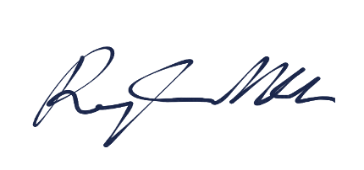 _____________________RORY MCCABEBRANCH PRESIDENT